Evaluación Bloque 3Nombre del alumno: ______________________ Núm. de lista: ____Grado: ___________ Grupo: ____________ Fecha: _____________Nombre del maestro: ______________________________________1. Observa los números y ordénalos en la línea del menor al mayor.41, 36, 73, 95, 59, 99, 46, 68, 82, 88____________________________________________________________2. Anota en las líneas los resultados de las restas.30 – 20 = _______	40 – 10 = _______		70 – 50 = _______3. Subraya las operaciones que no tengan el resultado correcto.a) 50 – 39 = 21	b) 23 + 17 = 40	c) 65 + 32 = 874. Rodea con rojo el objeto menos pesado.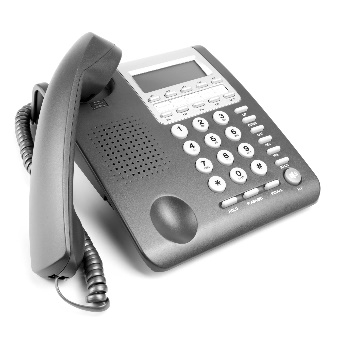 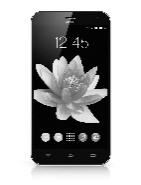 5. Selecciona un número de cada columna y forma dos restas que den como resultado 15, y anótalas en la línea.30	4055	15____________________________________________________________6. Colorea dos estrellas que al sumar sus cantidades den como resultado 100.7. Dibuja en el espacio un triángulo.8. Escribe en la línea grande, mediano o pequeño, según el tamaño de cada cubo.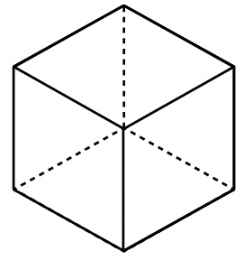 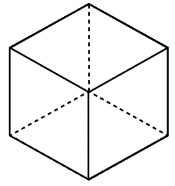 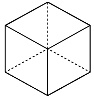 ______________	______________	______________9. Relaciona con una línea las columnas.10. Escribe en las líneas los números que faltan y completa la sucesión.10, 20, ______, ______, 50, ______, 70, 80, ______, ______24 horas equivalen a unmes 30 días forman undía12 meses forman unaño